РОССИЙСКАЯ ФЕДЕРАЦИЯМИНИСТЕРСТВО ОБРАЗОВАНИЯ НАУКИ И МОЛОДЕЖНОЙ ПОЛИТИКИРЕСПУБЛИКИ ДАГЕСТАН  «День единения народов Дагестана»         14 сентября 2019 г. в нашей школе прошло общешкольное  мероприятие, посвященное ко Дню единства народов Дагестана. Еще совсем молодой, но уже популярный – день единства народов Дагестана, стал близкой датой для нас всех.  Целью данного школьного мероприятия было воспитание учащихся на дагестанских традициях, в основе которых равенство всех народов, дружба и взаимопомощь, приобщить учащихся к прекрасному, к богатому культурно – историческому наследию Родины.С приветственным словом перед учащимися и учителями выступил директор школы КонакбиевМурадОсманович. Пожелал всем крепкого здоровья, успехов, мира и процветания в единой семье братских народов России.Вели праздничное мероприятие ученицы  10 класса БаймурзаеваДжайран и Конакбиева Марина. Далее на мероприятии со стихами, песнями выступили учащиеся школы.  Ученица 6 «а» класса МагомедоваМаржан исполнила песню «Мой Дагестан».Праздничная программа получилось интересной и яркой.Зам.директора по ВР                                               /  Михрабова Д.Х./14.09.2019г.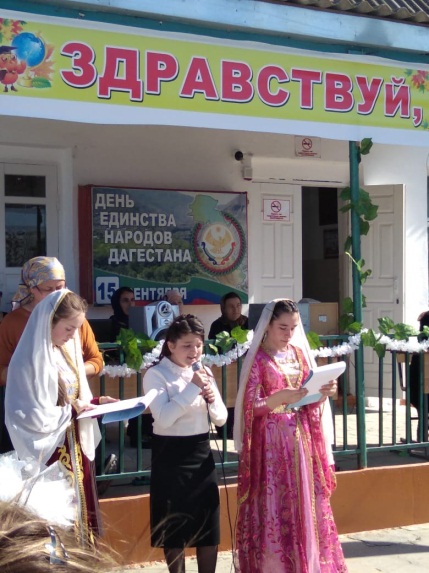 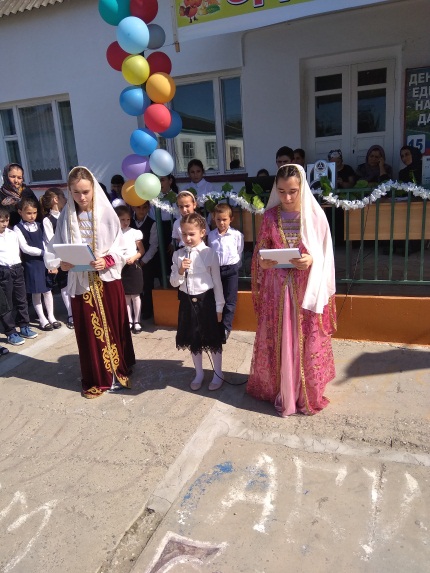 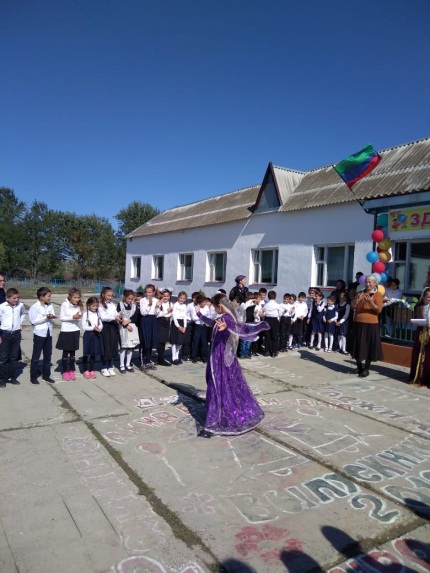 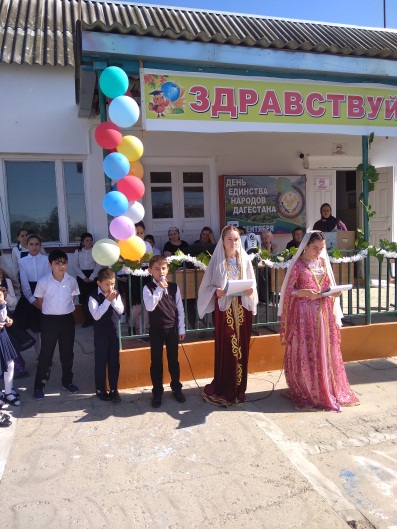 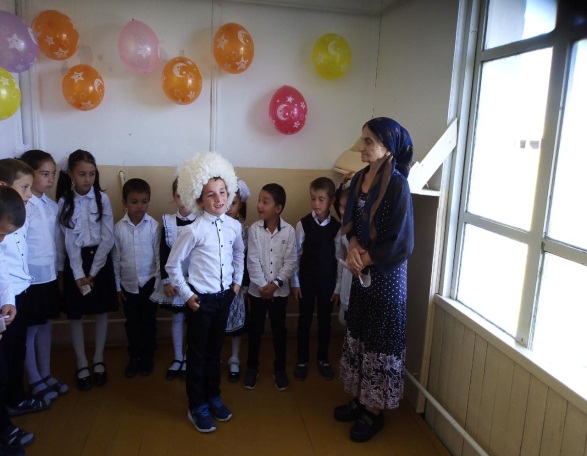 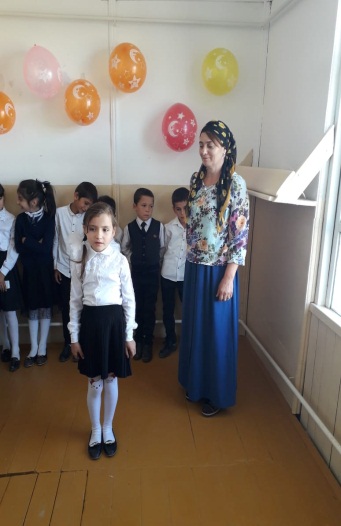 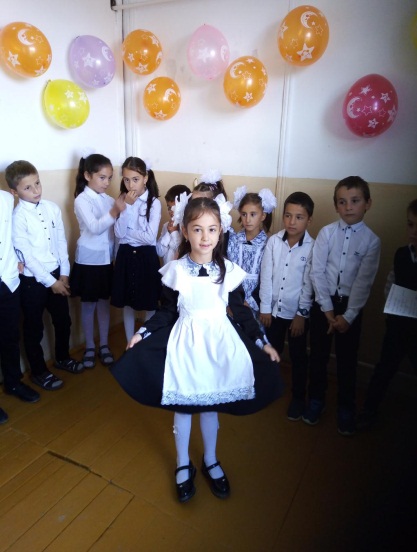 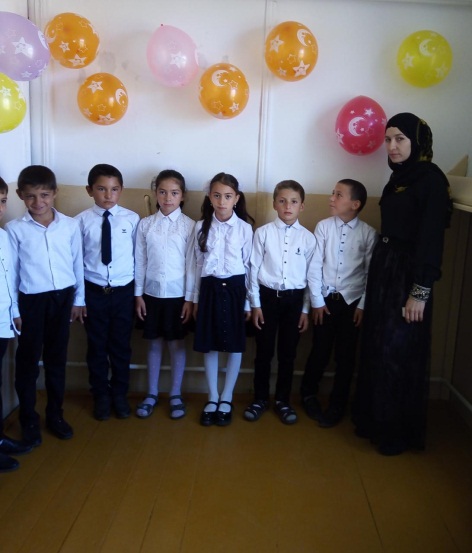 